PENGARUH MODEL BRAINSTORMING BERBANTU VIDEO PEMBELAJARAN TERHADAP HASIL BELAJAR TEMATIK TEMA GLOBALISASI DI KELAS VI SDN NO 105361 LUBUK CEMARASKRIPSIOLEH:AULIA FITRI KHAIRINA NPM 181434250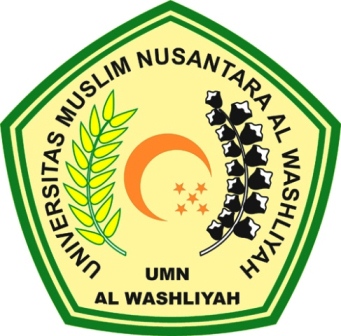 PROGRAM STUDI PENDIDIKAN GURU SEKOLAH DASARFAKULTAS KEGURUAN DAN ILMU PENDIDIKANUNIVERSITAS MUSLIM NUSANTARA AL-WASHLIYAHMEDAN2022